Sukladno članku 4. Uredbe o raspisivanju i provedbi javnog natječaja i internog oglasa u državnoj službi („Narodne novine“, broj 78/17 i 89/19), a vezano uz raspisani Javni natječaj KLASA: 112-01/23-01/1438, objavljen u „Narodnim novinama“ broj 46/2024 od 19. travnja 2024., objavljuje seOPIS POSLOVA RADNOG MJESTA, PODACI O PLAĆI, SADRŽAJU I NAČINU TESTIRANJA TE  PRAVNI I DRUGI IZVORI ZA PRIPREMANJE KANDIDATA ZA TESTIRANJENAPOMENA: Na službenoj web stranici Ministarstva pravosuđa i uprave https://mpu.gov.hr/ objavit će se mjesto i vrijeme održavanja testiranja najmanje pet dana prije dana određenog za testiranje.Opis poslova radnog mjestaUPRAVA ZA ZATVORSKI SUSTAV I PROBACIJUZATVOR U ZADRUOdjel upravnih poslovaPododsjek financijsko-knjigovodstvenih poslovavoditelj pododsjeka – II. vrste – 1 izvršitelj/ica rukovodi radom Pododsjeka;rješava najsloženije financijsko-planske i računovodstvene poslove;obavlja poslove računopolagatelja i poslove u svezi s javnom nabavom;izrađuje planove nabave i usklađuje ih s financijskim planom te prati realizaciju istih;nadzire pravilnost obračuna i isplate plaće zaposlenika i naknada za rad zatvorenika, poslovanje prodavaonice za zatvorenike i rad kuhinje;neposredno rješava pritužbe zatvorenika u odnosu na naknade za rad i raspolaganje sredstvima s pologa zatvorenika, obveznom ušteđevinom i novčanom pomoći;vodi financijsko knjigovodstvo, knjigovodstvo salda-konti kupaca i dobavljača;provjerava dokumentaciju svih roba i usluga te brine o rokovima plaćanja svih obveza;vodi drugu propisanu dokumentaciju  i evidencije, izrađuje statistička i druga izvješća;obavlja i druge poslove po nalogu nadređenih.Podaci o plaćiSukladno članku 11. Zakona o plaćama u državnoj službi i javnim službama („Narodne novine“, broj 155/23) plaća službenika i namještenika sastoji se od osnovne plaće i dodataka na osnovnu plaću utvrđenih ovim Zakonom te ostalih primitaka u skladu s ovim Zakonom i općim propisom o radu. Sukladno članku 12. stavku 2. navedenog Zakona osnovna plaća je umnožak koeficijenta za obračun plaće radnog mjesta na koje je službenik i namještenik raspoređen i osnovice za obračun plaća.Sukladno članku 17. stavku 1. Zakona o plaćama u državnoj službi i javnim službama dodaci na osnovnu plaću su, između ostalih, dodatak za radni staž, koji iznosi 0,5% na osnovnu plaću za svaku navršenu godinu radnog staža.Osnovica za obračun plaće državnih službenika i namještenika utvrđena je Dodatkom III. Kolektivnom ugovoru za državne službenike i namještenike („Narodne novine“, broj 128/23 ) te iznosi 947,18 eura bruto.Koeficijent za obračun plaće radnog mjesta iz Javnog natječaja je 1,7, sukladno Tablici 1. Jedinstvena radna mjesta u državnoj službi, koja čini sastavni dio Uredbe o nazivima radnih mjesta, uvjetima za raspored i koeficijentima za obračun plaće u državnoj službi („Narodne novine“, broj 22/24 i 33/24).Sadržaj i način testiranja i pravni izvori za pripremanje kandidata za testiranje:Testiranje se provodi u dvije faze, nakon kojih slijedi razgovor (intervju) s Komisijom za provedbu javnog natječaja.Prva faza testiranja -  sastoji se od provjere znanja, sposobnosti i vještina bitnih za obavljanje poslova radnog mjesta za koje se je kandidat/kinja prijavio/la  - pismena provjera Pitanja kojima se testira provjera znanja, sposobnosti i vještina bitnih za obavljanje poslova radnog mjesta za koje je raspisan javni natječaj temelje se na sljedećim pravnim izvorima:Zakon o proračunu („Narodne novine“, broj 144/21) - posebno glave IV, V, VI, XZakon o izvršavanju kazne zatvora („Narodne novine“, broj 14/21 i 155/23) - posebno glave VI  i XIIPravilnik o radu i raspolaganju novcem zatvorenika („Narodne novine“, broj 67/22) Pravilnik o mjerilima i načinu korištenja nenamjenskih donacija i vlastitih prihoda proračunskih korisnika iz nadležnosti Ministarstva pravosuđa i uprave („Narodne novine“, broj 67/23)Druga faza testiranja - sastoji se od provjere znanja rada na računalu Svaki dio provjere znanja, sposobnosti i vještina vrednuje se bodovima od 0 do 10. Smatra se da je kandidat/kinja zadovoljio na provedenoj provjeri znanja, sposobnosti i vještina, ako je za svaki dio provedene provjere dobio najmanje 5 bodova. Kandidat/kinja koji/a ne zadovolji na provedenoj provjeri, odnosno dijelu provedene provjere, ne može sudjelovati u daljnjem postupku. Komisija u razgovoru (intervju) s kandidatima/kinjama utvrđuje znanja, sposobnosti i vještine, interese, profesionalne ciljeve i motivaciju kandidata/kinja za rad u državnoj službi te rezultate ostvarene u njihovu dosadašnjem radu. Rezultati razgovora (intervjua) vrednuju se bodovima od 0 do 10. Smatra se da je kandidat/kinja zadovoljio na intervjuu ako je dobio najmanje 5 bodova. Nakon provedenog razgovora (intervjua) Komisija utvrđuje rang-listu kandidata prema ukupnom broju bodova ostvarenih na testiranju i razgovoru (intervjuu).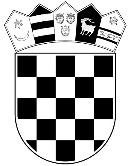 REPUBLIKA HRVATSKAMINISTARSTVO PRAVOSUĐA I UPRAVE